AMERICAN ACADEMY OF COSMETIC DENTISTRY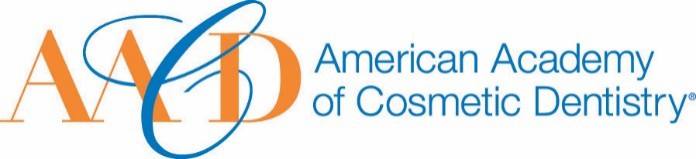 402 W. Wilson Street Madison, WI 537031-800-543-92201-608-222-8583Email completed form to AACD: awards@aacd.comThe deadline for submissions is January 11th 2019 at 5:00p.m. CT.Lifetime Achievement AwardThis award is given to an outstanding professional within the industry who has made outstanding contributions over his/her lifetime to the field of cosmetic dentistry.Note: if the nominee is not an AACD Member, they must've spoken at a previous Scientific Session.Nomination SubmissionFull Name: 	                                                                                                            Date of Submission: 	                                                                                            Your Phone Number: 	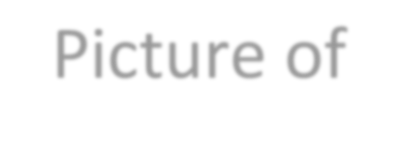 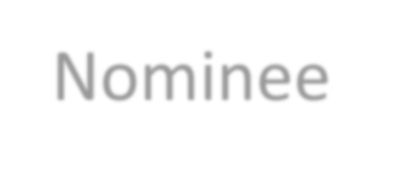 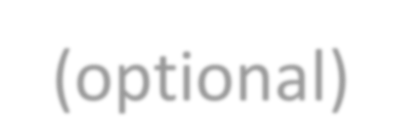 Your Email Address: 	Name of Nominee: 	How long have you known or been associated with the nominee? 	How did you become aware of the nominees qualifications?:Please describe a specific instance where the nominee’s strengths were made apparent to you:Describe the contribution this nominee has made to the profession, particularlyin the area of cosmetic dentistry. You may use images to support your answer. Please provide a detailed answer between 200-1000 words:THANK YOU FOR YOUR SUBMISSION!Please save this PDF/Microsoft Word file and email it to our Awards Committee for review at:awards@aacd.comThe deadline for submissions is January 11th 2019 at 5:00p.m. CT.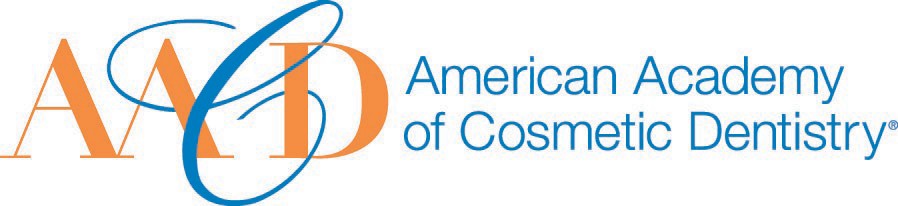 